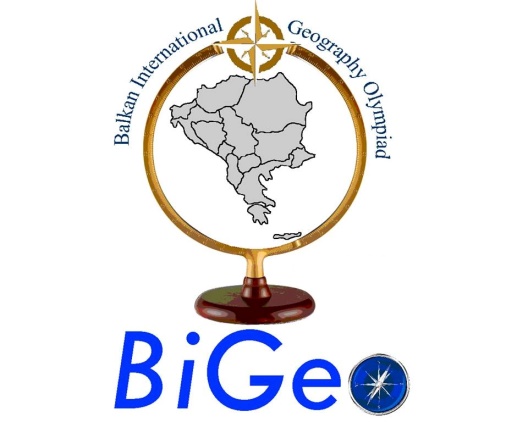 REGISTRATION FORM TO THE 4TH BIGEO/INTERNATIONALSOUTHEASTERN EUROPE GEOGRAPHY OLYMPIADPlease complete and submit this form by email to geobalkaniad@gmail.com by May 15th 2018. 24th to 29th of June 2018Iași, RomâniaCountryFirst nameLast nameGenderMaleFemaleInstitutionContactE-mail adress: E-mail adress: E-mail adress: E-mail adress: Team leaderSupervisorStudentYounger juniorJuniorT-shirt sizeDietary requirements (if applicable) (yes or no)VegetarianDiary-freeSpecial needs (if applicable)